Anna Majda, Muzyka kl. VI, 24.03.2020r.Zapisz w zeszycie datę i temat lekcji:Temat: Kujawiak z oberkiem. Etnografia.  	Zapoznaj się z lekcją 19 z podręcznika „Kujawiak z oberkiem. Etnografia.”. Odszukaj w Internecie piosenkę pt. „Czerwone jabłuszko” i spróbuj ją zaśpiewać. Następnie uzupełnij kartę pracy.
Karta pracy 19. Kujawiak z oberkiem. Etnografiaimię i nazwisko………………………..     klasa……………    .data…………………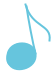 1Rozpoznaj, których polskich tańców narodowych dotyczą podane opisy. Następnie podpisz każdy tekst odpowiednią nazwą.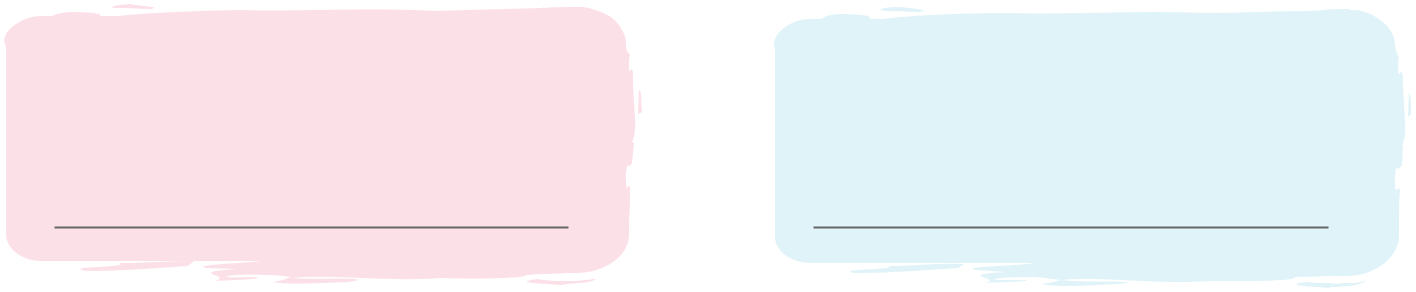 Zwany „kolebanym”, ma smutną melodię, płynny rytm i wolne tempo, a utrzymany jest w metrum 34 .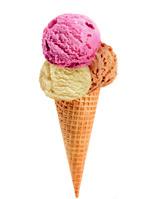  to	z +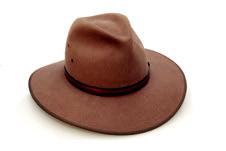 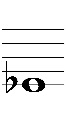 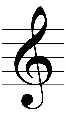 usz=a	od=udowWesoły, bardzo szybki taniec, znany też jako „obracany” i „obyrtany”, utrzymany w metrum 38 .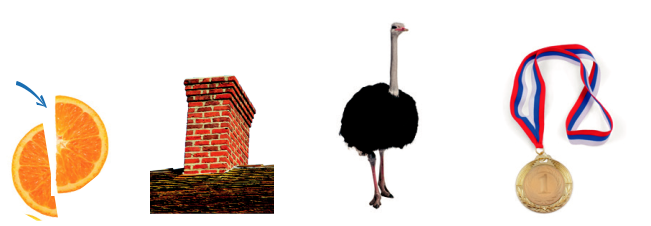 +	+	+ nykom	ś	d=nt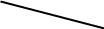 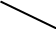 Hasło:3Uzupełnij notatkę dotyczącą Oskara Kolberga.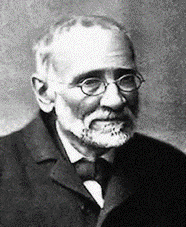                                            Oskar Kolberg to najsłynniejszy polski ……………………...........                    
                                  Napisał kilkadziesiąt ………………………………………………                                      Żył w latach …………………………. 
                                  Zajmował się badaniem …………………………………………..2Rozwiąż rebus.2